DECLARACIÓN CON FIRMA DE RESPONSABILIDAD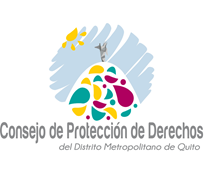 Quito, DM.,  a ……………………………………………de 2022Yo………………………………………………………………………………portador/a de la cédula de ciudadanía N°………………………….de nacionalidad……………………….,mayor de edad, CERTIFICO que cumplo con los requisitos establecidos en el REGLAMENTO DEL PROCESO DE ELECCIONES PARA LA CONFORMACIÓN DE LOS CONSEJOS CONSULTIVOS DE DERECHOS EN EL DISTRITO METROPOLITANO DE QUITO, que indica lo siguiente:		a) Ser titular de derechos de uno de uno de los grupos de atención prioritaria y de aquellos que se encuentran en situación de exclusión y/o vulnerabilidad.b) No tener suspendidos sus derechos políticos según lo señalado en el artículo 64 de la Constitución de la República del Ecuador.c) No estar en mora en el pago de pensiones alimenticias a favor de cualquier persona beneficiaria de este derecho.d) No haber sido sentenciado por delitos contra la integridad sexual y/o violencia.e) Tener domicilio y residencia en el DMQ por al menos 3 años previos a la convocatoria para ser miembro del Consejo Consultivo de Derechos Zonal.f) Tener conocimiento y experiencia verificable en el ámbito a representar de al menos dos años. Declaro que conozco que si se comprueba la falsedad de la información, mi participación no será considerada dentro del proceso de conformación de los Consejos Consultivos en el DMQ, sin perjuicio de la responsabilidad penal /o civil a que hubiere lugar.Autorizo a la Comisión que está llevando el proceso de elecciones y al Consejo de Protección de Derechos del DMQ, para que realice todas las investigaciones pertinentes sobre la veracidad de la información declarada en el presente instrumento y en caso de requerirse entregaré los documentos de forma física.Es todo en cuanto puedo declarar en honor a la verdad.				Firma        									Nombre:							Cédula de ciudadanía/Pasaporte/Documento de identificación:														